Informations 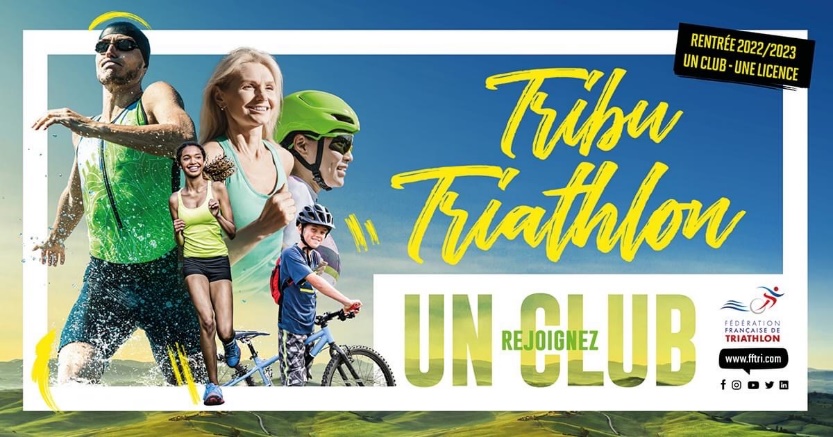 Ecoles de TriathlonsSaison 2022-2023Entrainements :  ( 20 places max part groupe / sur toutes les semaines scolaires)Groupe Pioupiou :  9 -12 ans Lundi de 18h30 à 19h00 au Prytanée avec l’encadrant du Prytanée Le mercredi de 13h45 à 15h15 à Bouchevreau ou Lac ( Cap  Vélo enchainement) Avec MickaelEntrainement Fondamental Le samedi de 08h00 à 09h00 natation Avec Mickael Groupe Ados :  12 ans – 16 ansLundi de 18h30 à 20h00 au Prytanée avec l’encadrant du Prytanée (avec les adultes)Le mercredi de 15h15 à 16h45 à Bouchevereau ou Lac (Cap - Vélo - enchainement) Avec MickaelEntrainement FondamentalJeudi de 18h30h à 20h00 séance au Prytanée avec Alexis Plu (à valider définitivement)Le vendredi de 18h30 à 20h00 course à pied à Bouchevereau avec Mickael et le groupe adulteLe samedi de 08h00 à 09h00 natation Avec MickaelLe dimanche matin de 10h à 12h pour les entrainements vélo selon les possibilités d’encadrement les parents peuvent si ils le souhaitent accompagner le groupe. TARIFS INSCRIPTIONS 2022-2023(cochez la case)  ADHESION TRIATHLON + LICENCE FFTRI JEUNES :   	 	50 €  Encadrement : Coach référent Mickeal Gonzales 06.63.30.91.07 / mgperformancecoaching@gmail.com Intervenant Natation : Alexis Plu et le responsable de bassin du Prytanée Responsable école de Tri : Benoit Triolet / benoittriolet@hotmail.fr Tel : 06-72-74-80-54Projet et organisation annuel: => Réunion d’information parents enfants lancement de saison (1er quinzaine d’octobre)=> Test vma 2 fois par saison => 2 séances communes avec Sablé Triathlon ( 1 fin d’année / 1 au printemps)=> accompagnement au Triathlon de Sablé => Journée club jeune adossé au Triathlon du Poiret sur Vie lancement de la saison 